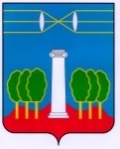 СОВЕТ ДЕПУТАТОВГОРОДСКОГО ОКРУГА КРАСНОГОРСКМОСКОВСКОЙ ОБЛАСТИР Е Ш Е Н И Еот 21.12.2023 №68/5О назначении публичных слушанийпо вопросу о внесении изменений и дополненийв Устав городского округа Красногорск Московской областиВ соответствии с Федеральным законом от 06.10.2003 № 131-ФЗ «Об общих принципах организации местного самоуправления в Российской Федерации», Уставом городского округа Красногорск Московской области, Совет депутатов РЕШИЛ:1. Назначить публичные слушания для обсуждения проекта решения о внесении изменений и дополнений в Устав городского округа Красногорск Московской области. Место проведения публичных слушаний - г. Красногорск, улица Ленина, дом 4, кабинет 414.Дата проведения публичных слушаний – 12 февраля 2024 года. Начало проведения слушаний – 16:00.Территория, на которой проводятся публичные слушания – территория городского округа Красногорск Московской области.Наименование проекта правового акта, выносимого на обсуждение – «Решение о внесении изменений и дополнений в Устав городского округа Красногорск Московской области».2. Порядок принятия предложений от заинтересованных лиц по вопросу публичных слушаний установлен решением Совета депутатов городского округа Красногорск от 27.12.2018 № 82/10 «Об утверждении Порядка учета предложений по проекту Устава, проекту муниципального правового акта о внесении изменений и дополнений в Устав городского округа Красногорск Московской области, а также порядка участия граждан в его обсуждении».Предложения по проекту решения представляются в письменном виде в Совет депутатов городского округа Красногорск (далее – Совет депутатов) гражданами Российской Федерации, проживающими на территории городского округа Красногорск и обладающими активным избирательным правом, и их объединениями, в том числе общероссийскими и региональными общественными объединениями, и партиями, зарегистрированными в установленном порядке.В индивидуальных предложениях граждан должны быть указаны фамилия, имя, отчество, дата рождения, адрес места жительства и личная подпись гражданина. Инициативная группа граждан дополнительно к предложениям прилагает:1) список граждан с указанием фамилии, имени, отчества, адреса места жительства и телефонов членов группы;2) протокол собрания, на котором было принято решение о создании инициативной группы граждан для реализации правотворческой инициативы;3) решение собрания (конференции) территориального общественного самоуправления о реализации правотворческой инициативы.Предложения также принимаются в устной и письменной формах в ходе проведения слушаний в соответствии с разделом 7 положения «О публичных слушаниях в городском округе Красногорск Московской области», утвержденным решением Совета депутатов городского округа Красногорск от 28.03.2017 № 87/6. 3. Определить состав комиссии по проведению публичных слушаний:- Трифонов С.В – председатель Совета депутатов;- Андриянов Б.С. – заместитель председателя Совета депутатов;- Кулеша А.А. – депутат Совета депутатов;- Бадретдинов А.Э – депутат Совета депутатов;- Оленич А.В. – начальник отдела по обеспечению деятельности Совета депутатов;- Гладилина А. В. – начальник юридического отдела Совета депутатов;- Захарова О. В. – заместитель главы городского округа, начальник правового управления (по согласованию).4. Опубликовать настоящее решение в газете «Красногорские вести» и разместить на официальном сайте Совета депутатов городского округа Красногорск Московской области.5. Контроль за выполнением настоящего решения оставляю за собой. Председатель Совета депутатов                                                                                      С. В. Трифонов	 Разослать: в дело, главе, прокуратуру, редакцию газеты «Красногорские вести»